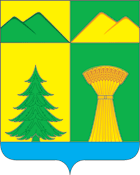 СОВЕТ МУНИЦИПАЛЬНОГО РАЙОНА«УЛЁТОВСКИЙ РАЙОН»ЗАБАЙКАЛЬСКОГО КРАЯРЕШЕНИЕ«22» ноября 2023 года					                                       № 89 с. УлётыО внесении изменений в Положение о пенсионном обеспечении за выслугу лет муниципальных служащих муниципального района «Улётовский район» Забайкальского края, утверждённое решение Совета муниципального района «Улётовский район» Забайкальского края от 10.12.2020 № 533Рассмотрев Протест и. о. прокурора Улётовского района от 25.10.2023 года № 07-22б-2023/Прдп170-23-20760001 на отдельные нормы Положения о пенсионном обеспечении за выслугу лет муниципальных служащих муниципального района «Улётовский район», руководствуясь Уставом муниципального района «Улётовский район» Забайкальского края, в целях приведения муниципального нормативного правового акта в соответствие с действующим законодательством, Совет муниципального района «Улётовский район» Забайкальского края р е ш и л: 1. Внести изменения в Положение о пенсионном обеспечении за выслугу лет муниципальных служащих муниципального района «Улётовский район» Забайкальского края, утверждённое решением Совета муниципального района «Улётовский район» Забайкальского края от 10.12.2020 года № 533 «Об утверждении Положения о пенсионном обеспечении за выслугу лет муниципальных служащих муниципального района «Улётовский район» Забайкальского края» следующие изменения.    1.1. Пункт 7.2 статьи 7 изложить в следующей редакции:          «7.2. Выплата пенсии за выслугу лет приостанавливается гражданам в период их работы в органах государственной власти, иных государственных органах и органах местного самоуправления, а также в государственных учреждениях Забайкальского края и муниципальных учреждениях с 1-го числа месяца, следующего за месяцем назначения на данные должности»;         1.2. Пункт 8.2. статьи 8 изложить в следующей редакции:         «8.2. Гражданин, уволенный с должности муниципальной службы (далее - заявитель), лично либо по почте вправе обратиться в уполномоченный орган с заявлением о назначении пенсии за выслугу лет по форме согласно приложению  1 к настоящему Положению в любое время после возникновения права на ее установление без ограничения каким-либо сроком. Вместе с заявлением представляются следующие документы:        1) документ, удостоверяющий личность заявителя;        2) справка о размере среднемесячного денежного содержания лица, замещавшего должность муниципальной службы, для установления пенсии за выслугу лет по форме согласно приложению  2 к настоящему Положению;       3) сведения о трудовой деятельности, оформленные в установленном законодательством порядке, и (или) копию трудовой книжки;       4) копия военного билета (в случае, если заявитель находился на военной службе);       5) справка из Фонда пенсионного и социального страхования Российской Федерации о размере страховой пенсии по старости (инвалидности), фиксированной выплаты к страховой пенсии и повышений фиксированной выплаты к страховой пенсии;       6) документ, содержащий сведения о номере страхового свидетельства государственного пенсионного страхования заявителя.2. Направить настоящее решение и. о. прокурора Улётовского района.3. Настоящее решение официально опубликовать (обнародовать) на официальном сайте муниципального района «Улётовский район» в информационно-телекоммуникационной сети «Интернет» в разделе «Документы» - «Правовые акты Совета» - https://uletov.75.ru/. И.о. главы муниципального района«Улётовский район                                                                  В.А. Горковенко